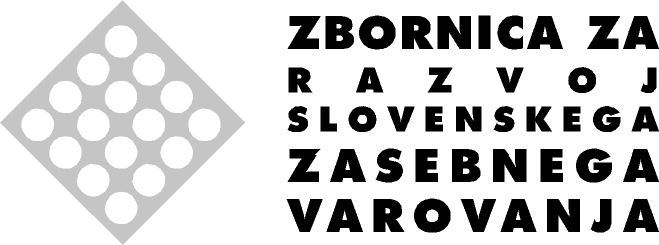 								           DIMIČEVA 9,  1000 LJUBLJANAPLAČNIK / PRIJAVITELJ        							                                                                                                               ..........................................................................................(podjetje oziroma ime in priimek)..........................................................................................(naslov sedeža oziroma bivališča - cesta in hišna štev.)...........................................................................................(naslov -  poštna štev. in kraj)………………………………………………………………………………………(kontaktna tel. št .in elektronski naslov)PRIJAVA NA STROKOVNO IZPOPOLNJEVANJE IN PREIZKUS UPOSOBLJENOSTIZA UPORABO PLINSKEGA RAZPRŠILCAVrsta programa strokovnega izpopolnjevanja v skladu z Odredbo o določitvi programa strokovnega izpopolnjevanja za uporabo plinskega razpršilca (Uradni list RS, št. 8/2012)                                                PODATKI O UDELEŽENCU / UDELEŽENKI USPOSABLJANJA                                                               M. P.                                                        PODPIS:Strošek strokovnega izpopolnjevanja za uporabo plinskega razpršilca znaša skupaj s preizkusom usposobljenosti 55,00 EUR (cene so oblikovane skladu z Odredbo o določitvi programa strokovnega izpopolnjevanja za uporabo plinskega razpršilca (Uradni list RS, št. 8/2012) in morajo biti pred začetkom seminarja poravnani na TRR Zbornice štev: 02010-0015282219. Potrdilo je potrebno obvezno priložiti prijavi.Nepopolno ali nečitljivo izpolnjene prijave oziroma prijave, katerim ni priloženo zgoraj navedeno potrdilo o plačilu, so neveljavne.Prijavo je potrebno vložiti pisno (osebno, po pošti) na Zbornico, najkasneje 5 delovnih dni pred začetkom izvajanja programa strokovnega izpopolnjevanja (pri čemer se rok računa od dneva dejanskega prispetja na Zbornico). Če je bila prijava vložena prepozno, se lahko upošteva šele za naslednji rok izvajanja ustreznega programa izobraževanja.OBVEZNE PRILOGE: fotokopija certifikata za varnostnika čuvaja/varnostnico čuvajko, varnostnika/varnostnico, varnostnika nadzornika/varnostnico nadzornico, varnostnika telesnega stražarja/varnostnico telesno stražarko ali varnostni menedžer/menedžerkadokazilo o plačiluIme in priimekDatum rojstvaKraj rojstvaNaslov bivališčaKontaktna tel. št.Elektronski naslovStrokovna izobrazba